TRES DIAS of NORTH GEORGIAWomen’s #Weekend Information PacketTheme“Scripture”(Scripture Reference)(Rector's Name)Rector(Weekend Dates, Year)[place a medium sized version of weekend visual on this page or print and insert as 2nd page of this document, behind this title page]INSERT 3-6 PAGES of CANDIDATE INFO here, separated by table [Insert the weekend photo with numbers for photo key here.]TDNG Women’s #___ Photo KeySponsorship: 
Sponsor Someone for a Tres Dias WeekendA Blessed ResponsibilitySponsorship is a vital part of the Tres Dias experience for a Pesacdore. All Pescadores can sponsor candidates. However, sponsorship is a serious responsibility and should not be taken lightly. By agreeing to be a sponsor, you are undertaking significant responsibilities that include the following:Inviting CandidatesPray. Ask the Holy Spirit to reveal who He wants you to invite to Tres Dias.Look for Christians who desire a closer relationship with Christ.Review the dates for upcoming weekends and discuss them with your potential candidates.If the candidates are married, both spouses must agree to attend the weekend. The husband must attend the weekend prior to the wife.Tell them the cost of the weekend is $150 per person, which is payable by credit card, cash, money order, or check when they arrive at Sendoff or online ahead of the weekend.Answer their questions openly and honestly. There is nothing to hide.Encourage them to submit an application even if they can’t attend the next weekend. Candidates are able to select a 1st and 2nd choice from the next four sets of weekends and will be placed on the first available weekend based on their selection.The Pre-Weekend Couple will contact you to confirm the weekend your candidate has been placed on once their application is received. Be sure to return their calls or text messages immediately.Upcoming Weekend dates can be found on the TDNG.org website.Submitting the ApplicationTo comply with the Tres Dias’ international policy, your candidate must be at least 21 years of age. The candidate completes the information on the candidate side of the application and signs it. If the candidate is married, both husband and wife should be sponsored together; use the same application for both, and both should sign the application. The husband must attend the weekend prior to the wife. The sponsor completes the back of the application, signs, and dates the application.Please complete the sponsorship form/application on the TDNG.org website, under “Sponsorship” with your candidate/couple.  Before the WeekendWhen your candidate’s name comes up in the rotation order for the next weekend, the Pre-Weekend Couple will call you to invite your candidate to the upcoming Weekend. You will be asked to call your candidate and ascertain their availability for the Weekend in question. You should respond to the Pre-Weekend couple within the time requested in order to secure a spot for your candidate on the Weekend.After you inform the Pre-Weekend Couple your candidate will attend, the Pre-Weekend Couple will send your candidate a written invitation to the weekend (usually by email) and email you further instructions regarding your sponsorship duties.Make sure your candidate speaks with the Pre-Weekend Couple when they call to confirm their seat on the weekend.Carefully read and follow all instructions in the sponsorship letter you receive from the Pre-Weekend Couple.Prepare your candidate for a cloistered weekend by telling him/her that cell phones, watches, and other electronic devices are not permitted on the weekend. It is a time for them to disconnect from the world.Give them your contact number to give their family members as an emergency contact during the weekend. If you are serving on the weekend, give them the contact information of someone reliable who will get a message to the camp.Discuss the physical environment and advise them on how to pack.Discuss the $ 150.00 weekend fee for housing and food with the candidate. Instruct the candidate to be prepared to pay the fee at Send-Off by cash, money order, debit card, or credit card. The pre-weekend couple will also give them a way to pay online via credit card. Please do not mail the weekend fee.You will be asked by the Secretarial Palanca Couple to provide baked goods for the Weekend. You may also be asked to sign up for one hour on the 72-hour prayer wheel.If a male candidate is married, explain privately to his wife that it is a Tres Dias tradition for the husband to receive love letters from his wife, children, other family members and special friends. Ask her to give you a list of names and contact numbers. Please do not ask the candidate’s wife to notify family members or collect the letters. Since she has not attended a Weekend, she cannot explain the letters adequately to friends and family.During the WeekendArrange to pick up your candidate and transport him or her to Send-Off, arriving no later than 6:00 p.m. Please be on time.Stay with your candidate until his/her name is called.Attend the Closing Service on Sunday at 4:00 p.m. and take your candidate home following the closing. Tres Dias policy does not allow infants and children to attend the Closing.After the WeekendLet them know about our web site www.tdngteams.org where they can find information about upcoming weekends and community activities.Assist your new Pescadore in finding a reunion group and, if possible, invite him/her to join yours. If you are not currently in a group, consider forming a new one and invite them and maybe another person from their weekend. Take your new Pescadore to the first secuela following their weekend. This will usually occur one to two weeks after the women’s weekend.It is through the act of sponsorship that you can be instrumental in providing a similar experience to others so they too may grow in fullness of Christian life and develop the grace of Christian leadership.Thank you for your kind and loving cooperation.Tres Dias of North Georgia
COMMUNITY WEBSITEGo to the community website for information on serving, on community events and news, and for upcoming and past weekends:TDNGteams.orgOr NGTDteams.orgSign up for the email updates, learn about sponsorship, get tools and templates for positions on the weekend, and more. 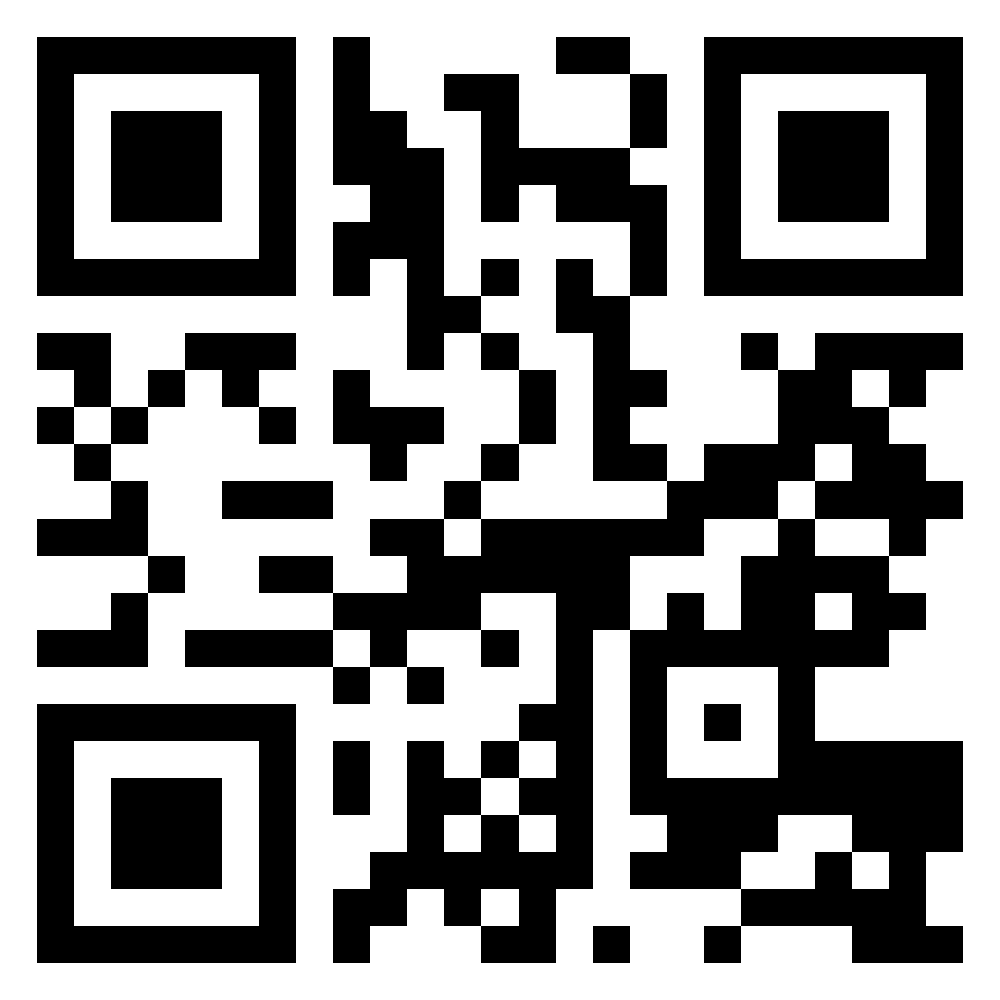 